Name of Journal: World Journal of Clinical CasesManuscript NO: 63789Manuscript Type: SYSTEMATIC REVIEWSWhat paradigm shifts occurred in the management of acute diverticulitis during the COVID-19 pandemic? A scoping reviewGallo G et al. Acute diverticulitis during the COVID-19 pandemicGaetano Gallo, Monica Ortenzi, Ugo Grossi, Gian Luca Di Tanna, Francesco Pata, Mario Guerrieri, Giuseppe Sammarco, Salomone Di SaverioGaetano Gallo, Department of Medical and Surgical Sciences, University of Catanzaro, Catanzaro 88011, ItalyMonica Ortenzi, Mario Guerrieri, Department of General and Emergency Surgery, Polytechnic University of Marche, Ancona 60121, ItalyUgo Grossi, 2nd Surgery Unit, Regional Hospital Treviso, DISCOG, University of Padua, Treviso 31100, ItalyGian Luca Di Tanna, The George Institute for Global Health, University of New South Wales, Sydney 2050, NSW, AustraliaFrancesco Pata, Department of General Surgery, Ospedale Nicola Giannettasio, Corigliano-Rossano 87064, ItalyFrancesco Pata, La Sapienza University, Roma 00185, ItalyGiuseppe Sammarco, Department of Health Sciences, University "Magna Graecia" Medical School, University of Catanzaro, Catanzaro 88100, ItalySalomone Di Saverio, Department of General Surgery, University of Insubria, University Hospital of Varese, Varese 21100, ItalyAuthor contributions: Gallo G, Ortenzi M, and Grossi U designed and performed the research; Ortenzi M, Grossi U, and Di Tanna GL analyzed the data; Gallo G, Ortenzi M, Grossi U, and Pata F wrote the paper; Guerrieri M, Sammarco G, and Di Saverio S supervised the paper; all authors read and approved the final manuscript.Corresponding author: Gaetano Gallo, MD, Academic Research, Surgeon, Department of Medical and Surgical Sciences, University of Catanzaro, Viale Europa, Catanzaro 88011, Italy. gaethedoctor@alice.itReceived: February 2, 2021Revised: April 15, 2021Accepted: July 7, 2021Published online: August 16, 2021AbstractBACKGROUNDAcute colonic diverticulitis (ACD) is common in Western countries, with its prevalence increasing throughout the world. As a result of the coronavirus disease 2019 (COVID-19), elective surgery and in-patients’ visits have been cancelled or postponed worldwide. AIMTo systematically explore the impact of the pandemic in the management of ACD.METHODSMEDLINE, Embase, Scopus, MedxRiv, and the Cochrane Library databases were searched to 22 December 2020. Studies which reported on the management of patients with ACD during the COVID-19 pandemic were eligible. For cross sectional studies, outcomes of interest included the number of hospital admission for ACD, as well as key features of disease severity (complicated or not) across two time periods (pre- and during lockdown).RESULTSA total of 69 papers were inspected, and 21 were eligible for inclusion. Ten papers were cross sectional studies from seven world countries; six were case reports; three were qualitative studies, and two review articles. A 56% overall decrease in admissions for ACD was observed during lockdown, peaking 67% in the largest series. A 4%-8% decrease in the rate of uncomplicated diverticulitis was also noted during the lockdown phase. An initial non-operative management was recommended for complicated diverticulitis, and encouraged to an out-of-hospital regimen. Despite initial concerns on the use of laparoscopy for Hinchey 3 and 4 patients to avoid aerosolized contamination, societal bodies have progressively mitigated their initial recommendations as actual risks are yet to be ascertained.CONCLUSIONDuring the COVID-19 pandemic, fewer patients presented and were diagnosed with ACD. Such decline may have likely affected the spectrum of uncomplicated disease. Established outpatient management and follow up for selected cases may unburden healthcare resources in time of crisis.Key Words: COVID-19; SARS-CoV-2; Acute diverticulitis; Diverticular disease; Hartmann©The Author(s) 2021. Published by Baishideng Publishing Group Inc. All rights reserved. Citation: Gallo G, Ortenzi M, Grossi U, Di Tanna GL, Pata F, Guerrieri M, Sammarco G, Di Saverio S. What paradigm shifts occurred in the management of acute diverticulitis during the COVID-19 pandemic? A scoping review. World J Clin Cases 2021; 9(23): 6759-6767URL: https://www.wjgnet.com/2307-8960/full/v9/i23/6759.htm  DOI: https://dx.doi.org/10.12998/wjcc.v9.i23.6759Core Tip: Acute colonic diverticulitis is one of the most common conditions encountered by surgeons in the acute setting. As a result of the pandemic, elective surgery and in-patients’ visits have been cancelled or postponed worldwide. Conservative strategies for surgical diseases, such as acute appendicitis and acute cholecystitis, have been furtherly supported. The primary aim of this review is to systematically explore the impact of the pandemic in the diagnosis and management of acute colonic diverticulitis.INTRODUCTIONSince its declaration as a pandemic by the World Health Organization in March 2020, coronavirus disease 2019 (COVID-19) has severely affected health systems throughout the globe.As of 27 January 2021, the number of severe acute respiratory syndrome coronavirus 2 (SARS-CoV-2) infections was just over the 100 million mark[1].In the effort to increase local responses to the ongoing need for hospital beds and facilities for COVID-19 patients, surgical services have been reshaped[2]. Elective surgery and in-patient visits have been cancelled or postponed[3]. Conservative strategies for surgical diseases, such as acute appendicitis and acute cholecystitis, have also been supported[4], as have more frequent indications for stoma formation in urgent colonic resections for the prevention of the life-threatening consequences of anastomotic leaks. Furthermore, perioperative infection from SARS-CoV-2 has proven to be detrimental for the overall survival and complication rates in surgical patients[5].Acute diverticulitis represents a common cause of surgical admission in emergency settings[6]. Whether the pandemic has had an impact on the rate of admission and treatment for acute diverticulitis has not yet been systematically explored. For these reasons, we conducted a scoping review in order to map the research currently being performed in this area.MATERIALS AND METHODSA systematic scoping review was performed according to a predefined protocol. The study was reported in line with the PRISMA Extension for Scoping Reviews[7].A scoping search was undertaken to identify published articles related to the management of patients with acute diverticulitis during the SARS-CoV-2 pandemic.To be included in the review, papers needed to report on the management of patients with acute diverticulitis during the COVID-19 pandemic. Articles in any language were included. Any study design was eligible. Quantitative, qualitative and mixed-method studies were included in order to consider different methods of measuring treatment burdens. Papers were excluded if they did not fit into the conceptual framework of the study.To identify potentially relevant documents, the following bibliographic databases were searched from December 1, 2019 to December 22, 2020: MEDLINE, Embase, Scopus, MedxRiv and the Cochrane Library databases. The final search strategy for EMBASE was “(diverticulosis OR 'colon diverticulosis' OR diverticulitis) AND ('coronavirus disease 2019' OR 'severe acute respiratory syndrome coronavirus 2')”.Two reviewers (Ortenzi M and Grossi U) sequentially evaluated the titles, abstracts and, finally, the full text of all publications; all publications were identified by our searchers for their potential relevance. Any disagreements on study selection and data extraction were resolved by consensus and discussion with other authors (GG and SDS).A single investigator (Ortenzi M) charted all data from eligible papers using a semi-structured charting pro-forma designed for the purpose of this study. Two other researchers verified the data’s accuracy (Gallo G and Grossi U).We abstracted data on article (country of origin) and patient characteristics. No assessments of study quality were undertaken. A narrative synthesis of data collected from eligible papers is presented.Statistical analysisIn contrast to classic meta-analyses, the outcome was defined as the percentages of an event (without comparison) in pseudo-cohorts of observed patients. Overall proportions can be estimated from the weighted mean of percentages measured in each study. Data were expressed using descriptive statistics, including proportions and averages.RESULTSSelection of sources of evidenceAfter 34 duplicates were removed, a total of 69 citations were identified from searches of electronic databases and review article references. Based on the title and the abstract, 48 citations were excluded, with 21 full text articles being retrieved and assessed for eligibility. Of these, the following were considered eligible for this review: 10 cross sectional studies[8-17], 6 case reports[18-23], 3 qualitative studies[3,24,25] and 2 review articles[26,27] (Figure 1).Cross-sectional studiesOf the included cross-sectional studies (Table 1), two were multicentric[12,14]. The timing of the outbreak differed in each country at the time of data collection. Indeed, the number of COVID-19 cases ranged from 1 to 3036 per 106 people at the mid lockdown phase of data collection. Overall, admissions for acute diverticulitis decreased by 56%, from 749 in pre-lockdown to 332 during lockdown. A higher percentage reduction (up to 67%) was observed in the largest series[11,12,14,16,17]. A 4%-8% decrease in the rate of uncomplicated diverticulitis (defined as localized diverticular inflammation without any abscess or perforation) was also noted during the lockdown phase in the three studies from United States.[11,16,17]Case reports There were six case reports among the included papers. Badar et al[18] described the case of an 82-year-old male with colo-colonic fistula as a result of delayed presentation and the onset of conservative treatment of diverticular abscess due to concerns regarding SARS-CoV-2 exposure in hospital.Costanzi et al[19] presented the case of a 64-year-old male with mild acute respiratory distress syndrome related to COVID-19 pneumonia and perforated diverticulitis of the sigmoid colon. The operation was delayed due to an intensive care unit (ICU) bed shortage, and the patient was monitored and treated with antibiotics until a repeated computed tomography scan after 6 d, which showed an increase in the para-sigmoid collection. An ICU bed eventually became available, and the patient underwent a laparotomic Hartmann procedure. Fabbri et al[20] described the case of an 80-year-old woman who was admitted with COVID-19 gastrointestinal symptoms and discharged after 2 wk on improved general clinical conditions. Due to a recurrence of gastrointestinal symptoms, the patient was readmitted to hospital and underwent an urgent exploratory laparotomy for a pinpoint perforation of a sigmoid diverticulum.Lisi et al[21] outlined the state of colorectal emergency surgical activity during the first 2 wk of the second COVID-19 wave in Italy by focusing on the increase in the number of complex cases. Among the 11 difficult cases of emergency colorectal surgery, 4 were Hinchey stage 3 and 4 were diverticulitis. Montali et al[22] reported the first confirmed case of early postoperative SARS-CoV-2 infection in an 83-year-old male recovering after a Hartmann’s procedure for acute diverticulitis. After an otherwise uneventful postoperative course, the patient developed acute respiratory failure on post-operative day 8, leading to death 36 h later. Patel et al[23] described the case of a 38-year-old male presenting with acute perforated diverticulitis three days after being discharged from the hospital for respiratory symptoms secondary to COVID-19.Qualitative studiesThe three qualitative studies published between March and April 2020 contained practice recommendations from the first COVID-19 outbreak[3,24,25]. All highlighted that there was a dearth of evidence related to the management of patients needing surgery for colorectal conditions during the COVID-19 pandemic. While specifically addressing complicated diverticulitis, an initial conservative approach, with subsequent observation and antibiotic treatment, was recommended[3,24,25]. This may also be encouraged for an out-of-hospital regimen (combined with percutaneous drainage, if necessary)[24]. Meanwhile, in COVID-19 positive patients, open surgery may be preferred to laparoscopic surgery for Hinchey 3 and 4 patients to avoid aerosolized contamination, and Hartmann might be preferred over anastomosis in this particular situation[3].ReviewsA systematic review by De Simone et al[26] focused on the impact on the management of emergency and trauma surgery on the acute abdomen. Trained staff, adequate instruments and strict application of the recommendations were deemed crucial to avoid increasing the risk of contamination. In case of a lack of skills or adapted materials for enabling a safe laparoscopic surgical intervention, a laparotomy should be privileged.As for acute diverticulitis, its management should follow the WSES guidelines[6], with a word of caution regarding the utilization of laparoscopy because of the risk of aerosolization[28], especially if a long operative duration is expected.A second review by El Boghdady and Ewalds-Kvist[27] specifically addressed the debates raised around the safety of laparoscopic surgery during the pandemic, especially given the potential generation of contaminated aerosols from CO2 leakage and the creation of smoke from the use of energy devices. The authors concluded that, in COVID-19 patients, non-operative treatment and delay of surgery should be considered whenever possible and safe, even with established outpatient management and follow-up for subacute, uncomplicated and/or mild abdominal conditions (e.g., uncomplicated or Hinchey 1a diverticulitis). Follow-up can, for instance, be conducted by telephone if a patient can use antibiotics and is reliable in assessing their response to treatment.DISCUSSIONSummary of evidenceIn this scoping review, we identified 21 studies that reported on the management of acute diverticulitis in the COVID-19 era; all studies were published in 2020. Our findings indicate that there is a general lack of high-quality evidence regarding the impact of the COVID-19 pandemic on epidemiology and the management of acute diverticulitis. However, most studies showed a substantial decrease in the number of overall admissions between the pre-lockdown and lockdown phases. Some authors noticed how this trend was at odds with that observed in the pre-pandemic period, as it had been increasing in recent years[11,16].The first finding could somehow be expected, especially given the need to set preventive measures, such as social distancing, to limit the spread of the virus and the associated widespread fear of infection that prevented patients from seeking medical care, even when necessary[15]. Some of the reasons put forward to explain this trend include changes in lifestyle during confinement, particularly with regard to diet (i.e., low-fat, less convenience food), hygiene (i.e., handwashing and personal hygiene, environmental sanitation), habits (i.e., less stressing activities) and reduced bed availability in hospital[11,14].Given the recommendation to be more cautious in the indication of surgery, as well as the preference for non-operative management when feasible, one would expect that the incidence of a disease requiring a surgical treatment would have been unchanged, even during a pandemic. However, a significant decrease in the overall number of diverticulitis cases failed to mirror a concomitant reduction in complicated diverticulitis. Indeed, the number of more complicated cases that required surgery and/or hospitalization remained fairly unchanged or slightly reduced in some studies [11,14,17].The initial warnings about the possible role of nonsteroidal anti-inflammatory drugs and corticosteroids in worsening the severity of COVID-19[29] may have discouraged their use; this may potentially explain the decreased incidence of perforated diverticulitis (for demonstrated cause–effect relationships)[14]. These trends were also confirmed in an Italian survey administered to 150 Italian heads of General Surgery[30].It has been a year since the first outbreak, yet little is known about the evolution of SARS-CoV-2 infection in patients undergoing surgery. The same could be said in relation to the real impact of the pandemic on surgery for diverticulitis. An intense debate emerged regarding the timing of surgery for abdominal emergencies at different levels, including acute diverticulitis. Studies uniformly advised taking extra precautions when it came to delaying surgery, even in the presence of a free perforation if the condition of a patient was not stable enough. Secondly, the published recommendations were broadly concordant in favoring a Hartmann procedure over a sigmoidectomy. This is unsurprising given both the high risk of complications (e.g., anastomotic leak and intra-abdominal collections) and the subsequent consumption of healthcare resources that the latter entails. It was also mentioned that patients with an ongoing COVID-19 infection carry a higher risk of post-operative morbidity and mortality[3]. Thirdly, an intense debate about the utilization of the laparoscopic approach was generated. After some first publications aimed to discourage the utilization of laparoscopy, several societies progressively mitigated their initial recommendations and statements[14]. Moreover, after the first wave of COVID-19 infections, these societies no longer took a clear position for or against its use, which sometimes generated more confusion among surgeons regarding whether laparotomy was appropriate or not.We still lack evidence regarding whether SARS-CoV-2 can be found in smoke/aerosol generated within the peritoneal cavity, though the theoretical risks may be extrapolated from previous pandemics and viral infections[20]. Laparoscopy can be used with precautions because of its benefits compared to open surgery. We concluded that recommended precautions should be respected while performing laparoscopy during the pandemic[3]. On the other hand, surgeons may feel safer performing open surgery. However, the underlying reason for doing so should not be found in the supposed increased risk of virus spread but in the fact that open surgery can be less time-consuming, especially if laparoscopic skills are lacking.The key strength of this review is its broad inclusion of study designs, which allowed us to construct a representative summary of novel and heterogeneous literature. Limitations included the difficulty in making solid comparisons between studies, as well as the diverticulitis-specific nature of this study. Hence, a number of studies where data on patients with diverticulitis could not be segregated by other abdominal emergencies were excluded.CONCLUSIONDuring the COVID-19 pandemic, there was a reduction in the rate of both complicated and uncomplicated diverticulitis. As a result of a switch towards non-operative treatment and clinical follow-up in selected patients with diverticular disease, the pandemic outbreak may have unburdened healthcare resources in time of crisis.ARTICLE HIGHLIGHTSResearch backgroundAcute diverticulitis represents a common cause of surgical admission in emergency settings.Research motivationThe pandemic has had an impact on the rate of admission and treatment for acute diverticulitis. The aim of this review is to map the research done in this area. Research objectivesThe main objective of this review was to systematically explore the impact of the coronavirus disease 2019 (COVID-19) pandemic on the rate of admission and treatment for acute diverticulitis.Research methodsWe searched five electronic databases from December 1, 2019 to December 22, 2020, for studies that reported on the management of patients with acute diverticulitis during the COVID-19 pandemic. Quantitative, qualitative and mixed-method studies were included in order to consider different aspects of measuring treatment burden. Overallproportions were estimated from the weighted mean of percentages measured in each study. Data were expressed using descriptive statistics, including proportions and averages.Research resultsThe review demonstrated an overall decrease in admissions for acute complicated diverticulitis (ACD) during the pandemic peak and consequent lockdown, peaking 67% in the largest series. A reduction in the rate of uncomplicated diverticulitis was observed as well. The pandemic outbreak produced a major shift towards non-operative and out-of-hospital management of ACD.Research conclusionsDuring the COVID-19 pandemic, there was a reduction in the rate of both complicated and uncomplicated diverticulitis. The pandemic outbreak may have unburdened healthcare resources in time of crisis as a result of a switch towards non-operative treatment and clinical follow-up in selected patients with diverticular disease.Research perspectivesWhether the pandemic has had an impact on the rate of admission and treatment for acute diverticulitis has not yet been systematically explored. Besides offering a general overview of the changes in epidemiology and management of acute diverticulitis that occurred during the pandemic, the review will inform on changes in the management of this disease in the likely forecast that severe acute respiratory syndrome coronavirus 2 will become a chronic problem to deal with.REFERENCES1 Coronavirus disease (COVID-19). Weekly Epidemiological Update and Weekly Operational Update. [cited 27 January 2021]. Available from: https://www.who.int/emergencies/diseases/novel-coronavirus-20192 Gallo G, Trompetto M. The Effects of COVID-19 on Academic Activities and Surgical Education in Italy. J Invest Surg 2020; 33: 687-689 [PMID: 32249660 DOI: 10.1080/08941939.2020.1748147]3 Di Saverio S, Pata F, Gallo G, Carrano F, Scorza A, Sileri P, Smart N, Spinelli A, Pellino G. Coronavirus pandemic and colorectal surgery: practical advice based on the Italian experience. Colorectal Dis 2020; 22: 625-634 [PMID: 32233064 DOI: 10.1111/codi.15056]4 COVIDSurg Collaborative. Elective surgery cancellations due to the COVID-19 pandemic: global predictive modelling to inform surgical recovery plans. Br J Surg 2020; 107: 1440-1449 [PMID: 32395848 DOI: 10.1002/bjs.11746]5 COVIDSurg Collaborative. Mortality and pulmonary complications in patients undergoing surgery with perioperative SARS-CoV-2 infection: an international cohort study. Lancet 2020; 396: 27-38 [PMID: 32479829 DOI: 10.1016/S0140-6736(20)31182-X]6 Sartelli M, Weber DG, Kluger Y, Ansaloni L, Coccolini F, Abu-Zidan F, Augustin G, Ben-Ishay O, Biffl WL, Bouliaris K, Catena R, Ceresoli M, Chiara O, Chiarugi M, Coimbra R, Cortese F, Cui Y, Damaskos D, De' Angelis GL, Delibegovic S, Demetrashvili Z, De Simone B, Di Marzo F, Di Saverio S, Duane TM, Faro MP, Fraga GP, Gkiokas G, Gomes CA, Hardcastle TC, Hecker A, Karamarkovic A, Kashuk J, Khokha V, Kirkpatrick AW, Kok KYY, Inaba K, Isik A, Labricciosa FM, Latifi R, Leppäniemi A, Litvin A, Mazuski JE, Maier RV, Marwah S, McFarlane M, Moore EE, Moore FA, Negoi I, Pagani L, Rasa K, Rubio-Perez I, Sakakushev B, Sato N, Sganga G, Siquini W, Tarasconi A, Tolonen M, Ulrych J, Zachariah SK, Catena F. 2020 update of the WSES guidelines for the management of acute colonic diverticulitis in the emergency setting. World J Emerg Surg 2020; 15: 32 [PMID: 32381121 DOI: 10.1186/s13017-020-00313-4]7 Tricco AC, Lillie E, Zarin W, O'Brien KK, Colquhoun H, Levac D, Moher D, Peters MDJ, Horsley T, Weeks L, Hempel S, Akl EA, Chang C, McGowan J, Stewart L, Hartling L, Aldcroft A, Wilson MG, Garritty C, Lewin S, Godfrey CM, Macdonald MT, Langlois EV, Soares-Weiser K, Moriarty J, Clifford T, Tunçalp Ö, Straus SE. PRISMA Extension for Scoping Reviews (PRISMA-ScR): Checklist and Explanation. Ann Intern Med 2018; 169: 467-473 [PMID: 30178033 DOI: 10.7326/M18-0850]8 Anteby R, Zager Y, Barash Y, Nadler R, Cordoba M, Klang E, Klein Y, Ram E, Gutman M, Horesh N. The Impact of the Coronavirus Disease 2019 Outbreak on the Attendance of Patients with Surgical Complaints at a Tertiary Hospital Emergency Department. J Laparoendosc Adv Surg Tech A 2020; 30: 1001-1007 [PMID: 32589496 DOI: 10.1089/lap.2020.0465]9 Boyle LI, Boyle A, Jay S, Marnewick J. COVID-19 lockdown impact on common general surgical acute presentations to a regional centre in New Zealand. N Z Med J 2020; 133: 96-105 [PMID: 33223552]10 Chung WY, Winyard J, Layton GR, Isherwood J, Issa E, Radjendrin A, Sangal S, Dennison AR, Garcea G. Impact of the COVID-19 pandemic on acute adult surgical admissions- a single centre experience. Br J Surg 2020; 107: e370-e371 [PMID: 32710553 DOI: 10.1002/bjs.11807]11 Gibson AL, Chen BY, Rosen MP, Paez SN, Lo HS. Impact of the COVID-19 pandemic on emergency department CT for suspected diverticulitis. Emerg Radiol 2020; 27: 773-780 [PMID: 33111154 DOI: 10.1007/s10140-020-01865-3]12 Guadalajara H, Muñoz de Nova JL, Fernandez Gonzalez S, Yiasemidou M, Recarte Rico M, Juez LD, García Septiem J, Galindo Jara P, García Virosta M, Lobo Martínez E, Martín-Pérez E, García-Olmo D; PIACO Collaboration Group. Patterns of acute surgical inflammatory processes presentation of in the COVID-19 outbreak (PIACO Study): Surgery may be the best treatment option. Br J Surg 2020; 107: e494-e495 [PMID: 32820826 DOI: 10.1002/bjs.11950]13 O'Brien CM, Jung K, Dang W, Jang HJ, Kielar AZ. Collateral Damage: The Impact of the COVID-19 Pandemic on Acute Abdominal Emergency Presentations. J Am Coll Radiol 2020; 17: 1443-1449 [PMID: 32905786 DOI: 10.1016/j.jacr.2020.08.010]14 Rausei S, Ferrara F, Zurleni T, Frattini F, Chiara O, Pietrabissa A, Sarro G; for Italian Association of Hospital Surgeons, and Collected Data Contributors. Dramatic decrease of surgical emergencies during COVID-19 outbreak. J Trauma Acute Care Surg 2020; 89: 1085-1091 [PMID: 32890343 DOI: 10.1097/TA.0000000000002923]15 Rosa F, Covino M, Sabia L, Quero G, Fiorillo C, Cozza V, Sganga G, Gasbarrini A, Franceschi F, Alfieri S. Surgical emergencies during SARS-CoV-2 pandemic lockdown: what happened? Eur Rev Med Pharmacol Sci 2020; 24: 11919-11925 [PMID: 33275264 DOI: 10.26355/eurrev_202011_23851]16 Soriano C, Kaplan JA, Law JK, Williams BL, Blackmore CC, Simianu VV. The Immediate, Hospital-Level Impact of Stay-at-Home Order on Diverticulitis Burden. J Gastrointest Surg 2021; 25: 533-535 [PMID: 32930916 DOI: 10.1007/s11605-020-04798-x]17 Zintsmaster MP, Myers DT. Patients avoided important care during the early weeks of the coronavirus pandemic: diverticulitis patients were more likely to present with an abscess on CT. Emerg Radiol 2021; 28: 279-282 [PMID: 32979139 DOI: 10.1007/s10140-020-01854-6]18 Badar F, Schwartzberg D, Rajapakse R. S1820 Diverticulitis in the Time of COVID-19: Acute Diverticulitis Complicated by Colo-Colonic Fistula. Am J Gastroenterol 2020; 115: S941-S942 [DOI: 10.14309/01.ajg.0000709328.73732.fb]19 Costanzi A, Monteleone M, Confalonieri M, Colletti G, Frattaruolo C, Magni C, Corizia L, Fingerhut A. COVID-19 and acute perforated diverticulitis: management and surgical timing. Minerva Chir 2020; 75: 468-470 [PMID: 32975390 DOI: 10.23736/S0026-4733.20.08487-4]20 Fabbri N, Righini E, Cardarelli L, Di Marco L, V Feo C. Risks of COVID-19 transmission in blood and serum during surgery A prospective cross-sectional study from a single dedicated COVID-19 center. Ann Ital Chir 2020; 91: 235-238 [PMID: 32877383]21 Lisi G, Campanelli M, Villa M, Grande S, Grande M. Colorectal emergency surgery in a COVID-19 referral hospital during the phase 2 in Italy. Int J Colorectal Dis 2020; 35: 2137-2138 [PMID: 32607618 DOI: 10.1007/s00384-020-03684-x]22 Montali F, Palmieri G, Casali L, Pagliai L, Costi R. Rapidly fatal outcome of Covid-19 after successful emergency surgery during pandemic outbreak in Northern Italy. Int J Surg Case Rep 2020; 73: 9-12 [PMID: 32622186 DOI: 10.1016/j.ijscr.2020.06.073]23 Patel P, Phan E, Pona A, Mao Y. S1625 Acute Perforated Diverticulitis as a Potential Complication of SARS-CoV-2 (COVID-19). Am J Gastroenterol 2020; 115: S834 [PMID: 00000434-202010001-01626 DOI: 10.14309/01.ajg.0000708548.90106.60]24 Aranda-Narváez JM, Tallón-Aguilar L, Pareja-Ciuró F, Martín-Martín G, González-Sánchez AJ, Rey-Simó I, Tamayo-Medel G, Yánez-Benítez C, Costa-Navarro D, Montón-Condón S, Navarro-Soto S, Turégano-Fuentes F, Pérez-Díaz MD, Ceballos-Esparragón J, Jover-Navalón JM, Balibrea JM, Morales-Conde S. [Emergency Surgery and Trauma Care During COVID-19 Pandemic. Recommendations of the Spanish Association of Surgeons]. Cir Esp (Engl Ed) 2020; 98: 433-441 [PMID: 32439139 DOI: 10.1016/j.ciresp.2020.04.031]25 Gallo G, La Torre M, Pietroletti R, Bianco F, Altomare DF, Pucciarelli S, Gagliardi G, Perinotti R. Italian society of colorectal surgery recommendations for good clinical practice in colorectal surgery during the novel coronavirus pandemic. Tech Coloproctol 2020; 24: 501-505 [PMID: 32291566 DOI: 10.1007/s10151-020-02209-6]26 De Simone B, Chouillard E, Di Saverio S, Pagani L, Sartelli M, Biffl WL, Coccolini F, Pieri A, Khan M, Borzellino G, Campanile FC, Ansaloni L, Catena F. Emergency surgery during the COVID-19 pandemic: what you need to know for practice. Ann R Coll Surg Engl 2020; 102: 323-332 [PMID: 32352836 DOI: 10.1308/rcsann.2020.0097]27 El Boghdady M, Ewalds-Kvist BM. Laparoscopic Surgery and the debate on its safety during COVID-19 pandemic: A systematic review of recommendations. Surgeon 2021; 19: e29-e39 [PMID: 32855070 DOI: 10.1016/j.surge.2020.07.005]28 Bianco F, Incollingo P, Grossi U, Gallo G. Preventing transmission among operating room staff during COVID-19 pandemic: the role of the Aerosol Box and other personal protective equipment. Updates Surg 2020; 72: 907-910 [PMID: 32449034 DOI: 10.1007/s13304-020-00818-2]29 Capuano A, Scavone C, Racagni G, Scaglione F; Italian Society of Pharmacology. NSAIDs in patients with viral infections, including Covid-19: Victims or perpetrators? Pharmacol Res 2020; 157: 104849 [PMID: 32360482 DOI: 10.1016/j.phrs.2020.104849]30 Patriti A, Baiocchi GL, Catena F, Marini P, Catarci M; FACS on behalf of the Associazione Chirurghi Ospedalieri Italiani (ACOI). Emergency general surgery in Italy during the COVID-19 outbreak: first survey from the real life. World J Emerg Surg 2020; 15: 36 [PMID: 32448333 DOI: 10.1186/s13017-020-00314-3]FootnotesConflict-of-interest statement: The authors declare that they have no conflict of interest, and no funding from any organization for the submitted work.PRISMA 2009 Checklist statement: The authors have read the PRISMA 2009 Checklist, and the manuscript was prepared and revised according to the PRISMA 2009 Checklist.Open-Access: This article is an open-access article that was selected by an in-house editor and fully peer-reviewed by external reviewers. It is distributed in accordance with the Creative Commons Attribution NonCommercial (CC BY-NC 4.0) license, which permits others to distribute, remix, adapt, build upon this work non-commercially, and license their derivative works on different terms, provided the original work is properly cited and the use is non-commercial. See: http://creativecommons.org/Licenses/by-nc/4.0/Manuscript source: Invited manuscriptCorresponding Author's Membership in Professional Societies: European Society of Coloproctology.Peer-review started: February 7, 2021First decision: March 6, 2021Article in press: July 7, 2021Specialty type: SurgeryCountry/Territory of origin: ItalyPeer-review report’s scientific quality classificationGrade A (Excellent): 0Grade B (Very good): BGrade C (Good): 0Grade D (Fair): 0Grade E (Poor): 0P-Reviewer: Bulian D S-Editor: Liu M L-Editor: A P-Editor: Li JHFigure Legends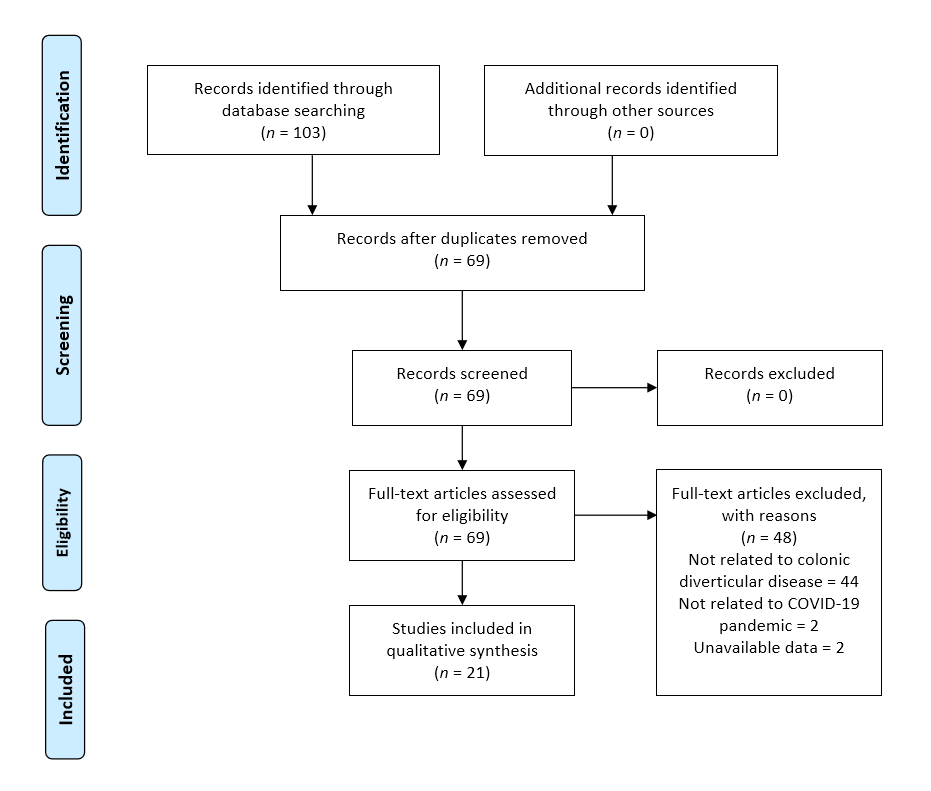 Figure 1 Prisma diagram. COVID-19: Coronavirus disease 2019.Table 1 Cross sectional studies comparing the number of admissions for acute diverticulitis in the periods before and during lockdown, n (%)1Multicenter.2Data extrapolated in each country from www.worldometers.info/coronavirus/. NR: Not reported; NA: Not applicable.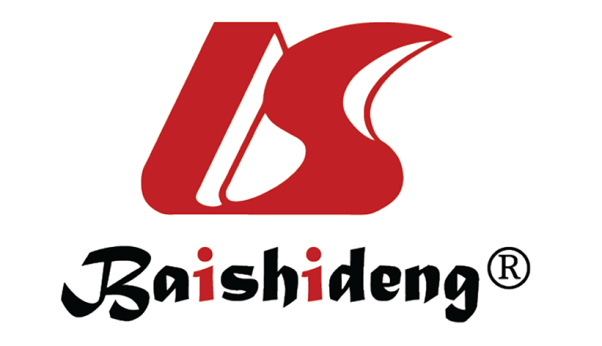 Published by Baishideng Publishing Group Inc7041 Koll Center Parkway, Suite 160, Pleasanton, CA 94566, USATelephone: +1-925-3991568E-mail: bpgoffice@wjgnet.comHelp Desk: https://www.f6publishing.com/helpdeskhttps://www.wjgnet.com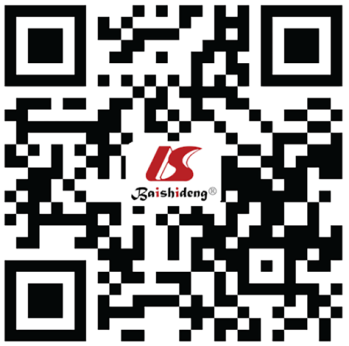 © 2021 Baishideng Publishing Group Inc. All rights reserved.Ref.CountryNo. COVID cases per 106 people at mid lockdown period2Observation periods during and pre-lockdown (d)Patients (n)Patients (n)Percentage reductionUncomplicateddiverticulitis (%)Uncomplicateddiverticulitis (%)Ref.CountryNo. COVID cases per 106 people at mid lockdown period2Observation periods during and pre-lockdown (d)LockdownPre-lockdownPercentage reductionLockdownPre-lockdownAnteby et al[8]Israel130211-82%NRNRBoyle et al[9]New Zealand2723317150.1%11 (65)8 (53)Chung et al[10]United Kingdom13833220NRNANRNRGibson et al[11]United States23957756139-60%40 (71)105 (76)Guadalajara et al[12]Spain1303649NRNR-60%NRNRO'Brien et al[13]Canada228311520-25%NRNRRausei et al[14]Italy1409313194-67%NRNRRosa et al[15]Italy14317369-33%NRNRSoriano et al[16]United States6219165122-47%50 (77)99 (81)Zintsmaster et al[17]United States101749120339-65%106 (88)324 (96)